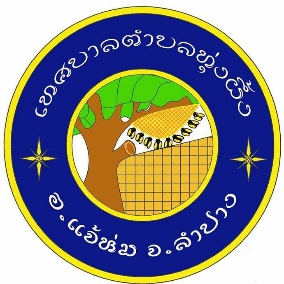 หนังสือแสดงตน และแสดงเจตจำนงในการรับเงินเบี้ยยังชีพผู้สูงอายุ/เบี้ยความพิการของเทศบาลตำบลทุ่งผึ้ง อำเภอแจ้ห่ม จังหวัดลำปางประจำปีงบประมาณ 2565  เขียนที่					วันที่	                                            		เรียน	นายกเทศมนตรีตำบลทุ่งผึ้งตามที่มีการอนุมัติให้ข้าพเจ้า (นาย,นาง,นางสาว) 						หมายเลขบัตรประจำตัวประชาชน									อยู่บ้านเลขที่	หมู่ที่	ตรอก/ซอย		ถนน			ตำบล	ทุ่งผึ้ง  อำเภอ	แจ้ห่ม		จังหวัด	     ลำปาง 	รหัสไปรษณีย์	   52120	โทรศัพท์			เป็นผู้มีสิทธิได้รับเงินเบี้ยยังชีพ        ผู้สูงอายุ   ผู้พิการ    ในปีงบประมาณ	2565     หรือระหว่างเดือน ตุลาคม 2564 ถึงเดือน กันยายน 2565  นั้นข้าพเจ้าขอแสดงเจตจำนงในการรับเงินเบี้ยยังชีพ  ทั้งในขณะมีชีวิตอยู่หรือเสียชีวิตแล้ว ดังนี้(    )  รับเงินสดด้วยตนเอง(    )  รับเงินสด กรณีข้าพเจ้าเสียชีวิต ให้ผู้รับเงิน ชื่อ		            	ความเกี่ยวพันเป็น	(    )  โอนเข้าบัญชีเงินฝากธนาคารของผู้มีสิทธิ์  (ไม่ต้องเขียน หนังสือมอบอำนาจ)ชื่อบัญชี													ธนาคาร				สาขา			เลขที่บัญชี					(    )  โอนเข้าบัญชีเงินฝากของผู้รับมอบอำนาจ (ต้องเขียน หนังสือมอบอำนาจ) ชื่อบัญชี													ธนาคาร				สาขา			เลขที่บัญชี					จึงเรียนมาเพื่อโปรดทราบและดำเนินการต่อไป  ขอแสดงความนับถือลงชื่อ									           (					)หนังสือแสดงตน และแสดงเจตจำนงในการรับเงินเบี้ยยังชีพผู้สูงอายุ/เบี้ยความพิการของเทศบาลตำบลทุ่งผึ้ง อำเภอแจ้ห่ม จังหวัดลำปางประจำปีงบประมาณ 2566  เขียนที่					วันที่	                                            		เรียน	นายกเทศมนตรีตำบลทุ่งผึ้งตามที่มีการอนุมัติให้ข้าพเจ้า (นาย,นาง,นางสาว) 						หมายเลขบัตรประจำตัวประชาชน									อยู่บ้านเลขที่	หมู่ที่	ตรอก/ซอย		ถนน			ตำบล	ทุ่งผึ้ง  อำเภอ	แจ้ห่ม		จังหวัด	     ลำปาง 	รหัสไปรษณีย์	   52120	โทรศัพท์			เป็นผู้มีสิทธิได้รับเงินเบี้ยยังชีพ        ผู้สูงอายุ   ผู้พิการ    ในปีงบประมาณ	2566     หรือระหว่างเดือน ตุลาคม 2565 ถึงเดือน กันยายน 2566  นั้นข้าพเจ้าขอแสดงเจตจำนงในการรับเงินเบี้ยยังชีพ  ทั้งในขณะมีชีวิตอยู่หรือเสียชีวิตแล้ว ดังนี้(    )  รับเงินสดด้วยตนเอง(    )  รับเงินสด กรณีข้าพเจ้าเสียชีวิต ให้ผู้รับเงิน ชื่อ		            	ความเกี่ยวพันเป็น	(    )  โอนเข้าบัญชีเงินฝากธนาคารของผู้มีสิทธิ์  (ไม่ต้องเขียน หนังสือมอบอำนาจ)ชื่อบัญชี													ธนาคาร				สาขา			เลขที่บัญชี					(    )  โอนเข้าบัญชีเงินฝากของผู้รับมอบอำนาจ (ต้องเขียน หนังสือมอบอำนาจ) ชื่อบัญชี													ธนาคาร				สาขา			เลขที่บัญชี					จึงเรียนมาเพื่อโปรดทราบและดำเนินการต่อไป  ขอแสดงความนับถือลงชื่อ									           (					)หนังสือพินัยกรรม(สำหรับรายที่รับเงินสดหรือมอบอำนาจหรือรายที่ไม่ได้แสดงเจตจำนง)ทำที่						วันที่		เดือน			พ.ศ.				ข้าพเจ้า								อายุ		ปีเลขประจำตัวประชาชนเลขที่										อยู่บ้านเลขที่		หมู่ที่		ตำบล				อำเภอ				จังหวัด				มีความประสงค์ที่จะทำพินัยกรรมไว้ว่าเมื่อข้าพเจ้าถึงแก่ความตายแล้ว ให้เงินสงเคราะห์เบี้ยยังชีพ				ที่ข้าพเจ้ามีสิทธิได้รับก่อนตายดังกล่าว จากองค์การบริหารส่วนตำบลกมลา ตกทอดแก่ (1)									อายุปีเลขประจำตัวประชาชนเลขที่						อยู่บ้านเลขที่	หมู่ที่	ตำบล				อำเภอ				จังหวัด				โดยมีความเกี่ยวพันกับข้าพเจ้าในฐานะ				แต่หาก					เสียชีวิตก่อนที่จะได้รับเงินสงเคราะห์เบี้ยยังชีพ					ของข้าพเจ้าดังกล่าวก็ให้(2)									           อายุ.................ปี  เลขประจำตัวประชาชนเลขที่						อยู่บ้านเลขที่	หมู่ที่	ตำบล				อำเภอ				จังหวัด			อีกทั้ง หากภายหลังที่ข้าพเจ้าได้ถึงแก่ความตายแล้วได้ปรากฏข้อเท็จจริงว่าเงินสงเคราะห์เบี้ยยังชีพ						ที่ข้าพเจ้าได้รับไปนั้น เป็นการได้รับไปโดยปราศจากมูลอันจะอ้างกฎหมายได้ ก็ขอให้เทศบาลตำบลทุ่งผึ้ง เรียกเงินคืนดังกล่าวได้จากผู้ที่ได้รับเงินตกทอดจากข้าพเจ้า		ข้าพเจ้าผู้ทำพินัยกรรมฉบับนี้ ขอยืนยันว่าขณะที่ข้าพเจ้าทำพินัยกรรมฉบับนี้ ข้าพเจ้ามีสติสัมปชัญญะสมบูรณ์ดีทุกประการ ทั้งข้าพเจ้าได้รับทราบ ข้อความตามพินัยกรรมฉบับนี้ครบถ้วนโดยตลอดและเป็นไปตามความประสงค์อันแท้จริงของข้าพเจ้าแล้ว	เพื่อเป็นหลักฐาน  ข้าพเจ้าได้ลงลายมือชื่อ หรือ พิมพ์ลายนิ้วมือ ไว้เป็นสำคัญต่อหน้าพยานโดยถูกต้องครบถ้วนแล้วลงชื่อ					ผู้ทำพินัยกรรม						      (					)ข้าพเจ้าขอรับรองว่า					ได้ทำพินัยกรรมต่อหน้าข้าพเจ้าและผู้ทำพินัยกรรมมีสิติสัมปชัญญะบริบูรณ์ทุกประการ  ข้าพเจ้าจึงได้ลงลายมือชื่อเป็นพยานไว้ในพินัยกรรมลงชื่อ				พยาน		ลงชื่อ				พยาน     (				)		(				)หมาเยตุ  1.  ห้ามมิให้ผู้รับมรดกหรือคู่สมรสของผู้รับมรดกตามพินัยกรรมฉบับนี้เป็นผู้เขียนหรือพยานบุคคลที่เป็นพยานจะต้องลงลายมือชื่อ  จะลงลายนิ้วมือไม่ได้3.  บุคคลที่เป็นพยานจะต้อบรรลุนิติภาวะ  ไม่เป็นบุคคลวิกลจริตหรือบุคคลที่ศาลสั่งเป็นคนไร้ความสามารถ       หรือหูหนวก หรือเป็นใบ้หรือตาบอดทั้งสองข้างหนังสือให้ความยินยอมในการขอรับเงินเบี้ยยังชีพ				 ทำที่	เทศบาลตำบลทุ่งผึ้ง อำเภอแจ้ห่ม จังหวัดลำปาง      วันที่	 เดือน			พ.ศ.		ข้าพเจ้า						บัตรประชาชนเลขที่				อยู่บ้านเลขที่		หมู่ที่ ตำบล		อำเภอ			 จังหวัด			โทรศัพท์			เป็นทายาทโดยชอบธรรมของ (นาย/นาง/นางสาว)					บัตรประชาชนเลขที่				บ้านเลขที่	หมู่ที่		 ตำบลทุ่งผึ้ง  อำเภอแจ้ห่ม จังหวัดลำปาง โดยเสียชีวิตเมื่อวันที่	    เดือน			พ.ศ.		ข้าพเจ้ามีความสัมพันธ์กับผู้ตายโดยเป็น มีความประสงค์ขอรับเบี้ยยังชีพ	                         				 โดยดำเนินการจ่ายเงิน  ให้แก่ทายาทโดยชอบธรรมตามกฎหมายของผู้มีสิทธิรับเงินเบี้ยยังชีพที่ได้เสียชีวิต ซึ่งข้าพเจ้าได้รับความเห็นชอบจาก ทายาทโดยธรรมคนอื่นๆ(ทายาทลำดับแรก)ในการเป็นผู้แทนในการดำเนินการขอรับเงินเบี้ยยังชีพของ			                                		เป็นจำนวนเงิน				(	                       			) บาทโดยที่ข้าพเจ้า  ผู้มีรายนาม  ต่อไปนี้  (เขียนตัวบรรจง)	1.							6.						2.							7.						3.							8.						4.							9.						5.							10.						เป็นทายาทผู้มีส่วนได้เสียในเบี้ยยังชีพของ								ข้าพเจ้าขอให้ความยินยอม และไม่คัดค้านในการที่ นาย/นาง/น.ส.						เป็นผู้แทนในการดำเนินการขอรับเงินเบี้ยยังชีพ กับทางเทศบาลตำบลทุ่งผึ้ง ข้าพเจ้าจึงลงลายมือชื่อไว้เป็นสำคัญลงชื่อ							ลงชื่อ					      (					)		      (					)ลงชื่อ							ลงชื่อ					      (					)		      (					)/ลงชื่อ…-2-ลงชื่อ							ลงชื่อ					      (					)		      (					)ลงชื่อ							ลงชื่อ					      (					)		      (					)ลงชื่อ							ลงชื่อ					      (					)		      (					)ข้าพเจ้าขอรับรองว่าทายาทข้างต้นได้ลงลายมือชื่อต่อหน้าข้าพเจ้าจริง และขอรับรองว่าข้อความดังกล่าวข้างต้นเป็นความจริง ข้าพเจ้าเป็นทายาทโดยชอบธรรมของผู้มีสิทธิขอรับเงินตกเบิกเบี้ยยังชีพ หากตรวจสอบพบว่าข้าพเจ้าไม่มีสิทธิรับเบี้ยยังชีพของ						 นี้     ข้าพเจ้ายินยอมชดใช้เงินที่ได้รับไปโดยไม่มีสิทธิ ตลอดจนค่าเสียหายต่างๆ  ที่เกิดขึ้นทั้งสิ้น คืนให้แก่ทางราชการ ภายใน 30 วัน นับจากวันที่ทางราชการแจ้งให้ข้าพเจ้าทราบ ทั้งนี้ข้าพเจ้าได้ลงลายมือชื่อไว้เป็นสำคัญต่อหน้าพยานแล้ว                                  ลงชื่อ								                                         (					)		ลงชื่อ					 พยาน		ลงชื่อ					พยาน      (					)		      (					)หมายเหตุ     *ทายาทแนบสำเนาบัตรประจำตัวประชาชน  สำเนาทะเบียนบ้าน   สำเนาใบมรณะบัตรของผู้พิการที่เสียชีวิต อย่างละ  ๑  ใบพร้อมรับรองสำเนาถูกต้องทุกฉบับ**มาตรา ๑๖๒๙ ทายาทโดยธรรมมีหกลำดับเท่านั้น และภายใต้บังคับแห่งมาตรา ๑๖๓๐วรรค ๒ แต่ละลำดับมีสิทธิได้รับมรดกก่อนหลังดังต่อไปนี้ คือ (๑) ผู้สืบสันดาน (๒) บิดามารดา (๓) พี่น้องร่วมบิดามารดาเดียวกัน (๔) พี่น้องร่วมบิดาหรือร่วมมารดาเดียวกัน (๕) ปู่ ย่า ตา ยาย (๖) ลุง ป้า น้า อาคู่สมรสที่ยังมีชีวิตอยู่นั้นก็เป็นทายาทโดยธรรม ภายใต้บังคับของบทบัญญัติพิเศษแห่งมาตรา๑๖๓๕